Задача 1 схема 3.14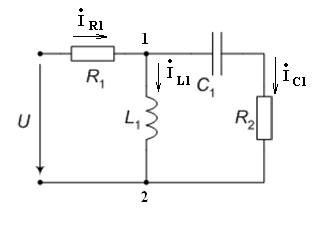 Найдем комплексное сопротивление участка 1-2Напряжение на параллельном участкеЭто же напряжение и на индуктивности L1Ток в индуктивностиТок С1 и R2 одинаковыйНапряжение на конденсатореНапряжение на резисторе R2Мгновенные значение токов и напряжений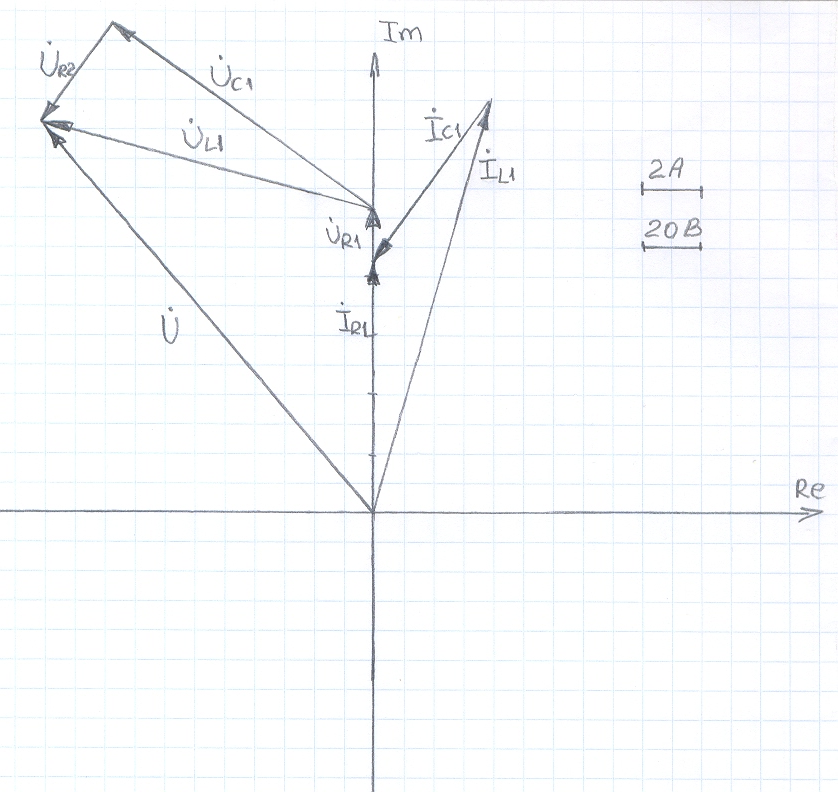 Задача 2 схема 3.13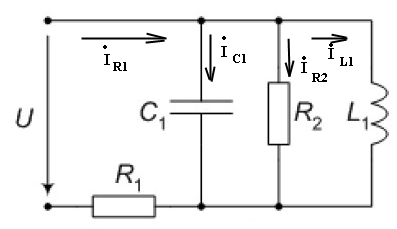 Найдем эквивалентное комплексное сопротивление схемыТок в резисторе R1Напряжение на параллельных элементахНапряжение на R1Ток на С1Ток на R2Ток на L1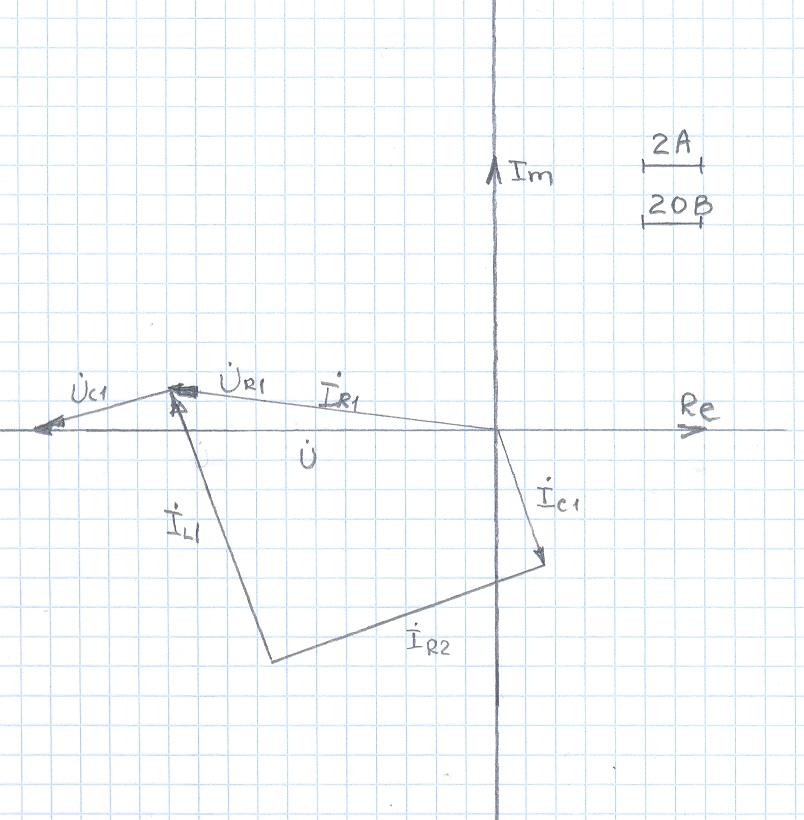 